ESPOL - FIMCM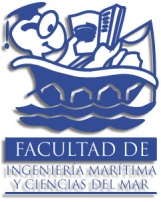 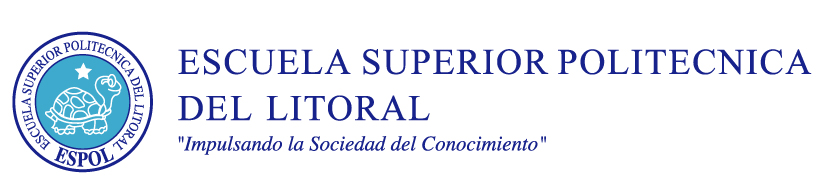 Examen de NutriciónSegundo Parcial (30 pts + 40 trabajo + 30 lecciones y part. clases)Nombre_____________________________________Nombre los principales factores que pueden causar problemas con el uso de comederos  (5 ptos)Nombre las ventajas y las desventajas de los alimentos vivos (5 ptos)Se tiene una piscina de 8 hectáreas sembrada con 150,000 Pls de camarón el 14 de octubre del 2011. Se asume una mortalidad semanal de 3% y el peso promedio del último muestreo es de 14 gramos. Usando la tabla de alimentación adjunta calcule la dosis de alimento recomendada a agregar por día. (10 ptos)La piscina del ejercicio anterior es cosechada la semana siguiente, obteniendo 2,500 lbs/ha de camarón Head On Shell On (entero) de la clasificación 60-70 (unidades por kilogramo). Si durante todo el ciclo de cultivo se dio 300 sacos de balanceado (de 40kg c/u), calcule: supervivencia , peso promedio y factor de conversión alimenticia(10 ptos)Peso Promedio% Biomasa Diario0,0087 lbs/ha/día2,05,50  %2,55,003,04,653,54,424,04,224,54,055,03,905,53,756,03,606,53,457,03,277,53,158,03,008,52,909,02,859,52,7710,02,7510,52,6511,02,6311,52,6012,02,5512,52,5113,02,5013,52,4514,02,4114,52,4015,02,3015,52,2616,02,2516,52,2017,02,19